Avaliação das necessidades em saúde coletivaReferências para seminário de necessidades1. Ministério da Saúde (Brasil), Secretaria de Atenção à Saúde. Departamento de Atenção Básica. Saúde da família no Brasil: uma análise de indicadores selecionados: 1998-2005/2006. Brasília: Ministério da Saúde; 2008.         [ Links ]2. Secretaria de Políticas de Saúde (Brasil), Departamento de Atenção Básica. Programa de Saúde da Família: informes técnicos institucionais. Rev Saúde Pública 2000;34(3):316-9.         [ Links ]3. Ministério da Saúde (Brasil). Portaria GM 648, 28 de março de 2006. Aprova a Política Nacional de Atenção Básica, estabelecendo a revisão de diretrizes e normas para a organização da Atenção Básica para o Programa Saúde da Família (PSF) e o Programa Agentes Comunitários de Saúde (PACS). Diário Oficial da União 29 mar 2006.         [ Links ]4. Ministério da Saúde (Brasil), Secretaria de Assistência à Saúde. Coordenação de Saúde da Comunidade. Saúde da Família: uma estratégia para a reorientação assistencial. Brasília: Ministério da Saúde; 1997.         [ Links ]5. Horta WA. Processo de Enfermagem. São Paulo: EDUSP; 1979. p. 1-99.         [ Links ]6. Campos CMS, Mishima SM. Necessidades de saúde pela voz da sociedade civil e do Estado. Cad Saúde Pública 2005;21(4):1260-68.         [ Links ]7. Heller A. Una revisión de la teoría de las necesidades. Barcelona: Ediciones Paidós; 1996.         [ Links ]8. Mendes-Gonçalves RB. Práticas de saúde: processos de trabalho e necessidades. São Paulo: Centro de Formação dos Trabalhadores em Saúde da Secretaria Municipal de Saúde de São Paulo. 1992. (Cadernos CEFOR,1 - Séries Textos).         [ Links ]9. Stotz EN. Os desafios para o SUS e a educação popular: uma análise baseada na dialética da satisfação das necessidades de saúde. In: Rocha CMF, Santos L, Bilibio LFS, Ceccim RB, Feuerwerker HAP, organizadores. Ver-SUS Brasil: cadernos de textos. Brasília: Ministério da Saúde; 2004. p. 284-99.         [ Links ]10. Cecílio LCO. As necessidades de saúde como conceito estruturante na luta pela integralidade e eqüidade na atenção em saúde . In: Pinheiro R, Mattos RA, organizador. Os sentidos da integralidade na atenção e no cuidado à saúde. Rio de Janeiro: Abrasco; 2001. p. 113-25.         [ Links ]11. Campos CMS, Bataiero MO. Necessidades de saúde: uma análise da produção científica brasileira de 1990 a 2004. Interface Comun Saúde Educ 2007;11(23):605-18.         [ Links ]12. Ministério da Saúde (Brasil) Secretaria de Atenção à saúde. Departamento de regulação, Avaliação e Controle de Sistemas. Coordenação de Programação da Assistência. Diretrizes para a programação pactuada e integrada da assistência à saúde. Brasília: Ministério da Saúde; 2006.         [ Links ]13. Laurell AC. A saúde-doença como processo social. In: Nunes ED, organizador. Medicina social: aspectos históricos e teóricos. São Paulo: Global; 1983. p. 133-58.         [ Links ]14. Nakamura E, Egry EY, Campos CMS. et al. O potencial de um instrumento para o reconhecimento de vulnerabilidades sociais e necessidades de saúde: saberes e práticas em saúde coletiva. Rev Latino-am. Enferm 2009;17(2):253-58.         [ Links ]15. Teixeira CF. O futuro da prevenção. Salvador: Casa da Qualidade Editora; 2001. p. 114.         [ Links ] 16. Elizaldi A, Vilar MM, Salvá FM. Una revisión crítica del debate sobre las necessidades humanas desde el enfoque centrado en la persona. Polis Revista Latinoamericana 2006. Disponível em http://polis.revues.org/4887  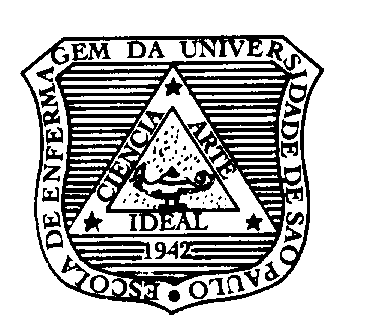 UNIVERSIDADE DE SÃO PAULOESCOLA DE ENFERMAGEMPrograma de Pós-graduação em Enfermagem                  Disciplina Enfermagem em Saúde Coletiva II